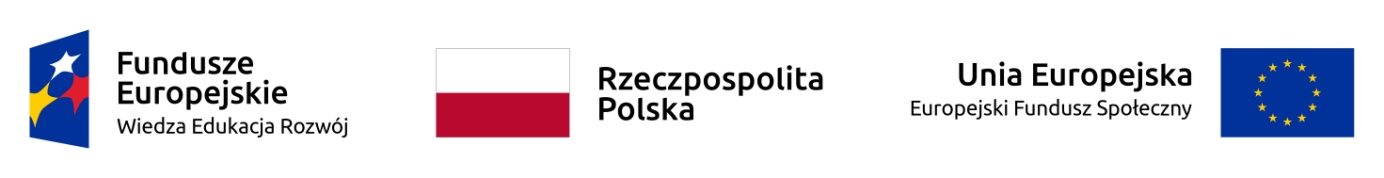 MUP.PKIII.371.10.2020.LM                                                                           Lublin, dnia 17.03.2020 r.ZAWIADOMIENIE O UNIEWAŻNIENIU POSTĘPOWANIAprowadzonego na podstawie przepisów określonych w Rozdziale 6 „Zamówienia na usługi społeczne         i inne szczególne usługi” - art. 138 o ustawy z dnia 29.01.2004 r. Prawo zamówień publicznych               (Dz. U. z 2019 r., poz. 1843), zwanej dalej „ustawą”, w celu udzielenia zamówienia publicznego na Usługi szkoleniowe na 2020 rok dla osób bezrobotnych i innych uprawnionych osób zarejestrowanych w Miejskim Urzędzie Pracy w Lublinie, uczestników projektu pt: „Aktywizacja osób młodych pozostających bez pracy w mieście Lublin (V), finansowanego w całości ze środków publicznych, współfinansowanego z Europejskiego Funduszu Społecznego w ramach Osi Priorytetowej I Rynek pracy otwarty dla wszystkich, Działanie 1.1 Wsparcie osób młodych pozostających bez pracy na regionalnym rynku pracy – projekty pozakonkursowe,  Poddziałanie 1.1.1 Wsparcie udzielane
z Europejskiego Funduszu Społecznego w ramach Programu Operacyjnego Wiedza Edukacja Rozwój –CZĘŚĆ II ZAMÓWIENIA – SPAWANIE METODĄ TIG I MAG.Zamawiający, działając na podstawie art. 92 ust. 2 ustawy informuje, iż:Postępowanie w celu udzielenia zamówienia publicznego w części II - SPAWANIE METODĄ TIG I MAG -  na podstawie Rozdziału XIII ust. 25 Ogłoszenia o zamówieniu w związku z art. 93 ust 1 pkt 1 ustawy zostało unieważnione. Uzasadnienie prawne i faktyczne: na podstawie art. 93 ust. 1 pkt 1 ustawy, Zamawiający unieważnia postępowanie jeżeli nie złożono żadnej oferty niepodlegającej odrzuceniu. W postępowaniu dotyczącym części II zamówienia – SPAWANIE METODĄ TIG I MAG złożono dwie oferty, które zostały odrzucone na podstawie art. 89 ust.1 pkt 2 ustawy w związku z rozdz. XIII ust. 23 Ogłoszenia   o zamówieniu.       Z up. Prezydenta Miasta Lublin   Dyrektor   Miejskiego Urzędu Pracy w Lublinie        mgr Katarzyna Kępa